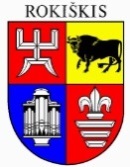 ROKIŠKIO rajono savivaldybėS TARYBASPRENDIMASDĖL ROKIŠKIO RAJONO SAVIVALDYBĖS TARYBOS 2018 M. LAPKRIČIO 30 D. SPRENDIMO NR. TS-268 „DĖL LEIDIMO ATLIKTI KASINĖJIMO DARBUS ROKIŠKIO RAJONO SAVIVALDYBĖS VIEŠOJO NAUDOJIMO TERITORIJOJE, ATVERTI JĄ AR JOS DALĮ ARBA APRIBOTI EISMĄ JOJE IŠDAVIMO TVARKOS APRAŠO PATVIRTINIMO“ DALINIO PAKEITIMO2020 m. rugsėjo 25 d. Nr. TS- RokiškisVadovaudamasi Lietuvos Respublikos vietos savivaldos įstatymo 18 straipsnio 1 dalimi ir Lietuvos Respublikos rinkliavų įstatymo 12 straipsniu, Rokiškio rajono savivaldybės taryban u s p r e n d ž i a:1. Iš dalies pakeisti Rokiškio rajono savivaldybės tarybos 2018 m. lapkričio 30 d. sprendimu Nr. TS-268 ,,Dėl Leidimų atlikti kasimo darbus Rokiškio rajono savivaldybės viešojo naudojimo teritorijoje, atitverti ją ar jos dalį arba apriboti eismą joje išdavimo tvarkos aprašo patvirtinimo“ patvirtinto Leidimų atlikti kasimo darbus Rokiškio rajono savivaldybės viešojo naudojimo teritorijoje, atitverti ją ar jos dalį arba apriboti eismą joje išdavimo tvarkos aprašo 29 punktą ir išdėstyti taip: „29. Jeigu kasinėjimo, dangos atkūrimo darbai neatliekami laiku arba užsitęsia eismo apribojimo uždraudimo ar ribojimo terminas, už leidimo pratęsimą už kiekvieną parą imama 27 punkte numatyta dvigubo dydžio rinkliava. Nesumokėjus rinkliavos už leidimo pratęsima, skaičiuojami 0,03 procento delspinigiai nuo rinkliavos mokamos sumos už kiekvieną termino praleidimo dieną, bet neviršijant 10 (dešimt) procentų mokamos sumos“.2. Sprendimą skelbti teisės aktų registre www.e-tar.lt ir savivaldybės interneto svetainėje www.rokiskis.lt. Šis sprendimas per vieną mėnesį gali būti skundžiamas Regionų apygardos administracinio teismo Kauno, Klaipėdos, Šiaulių ar Panevėžio rūmams Lietuvos Respublikos administracinių bylų teisenos įstatymo nustatyta tvarka.Savivaldybės meras	Ramūnas GodeliauskasDalia JanulienėRokiškio rajono savivaldybės tarybaiTEIKIAMO TARYBOS SPRENDIMO PROJEKTO,,DĖL LEIDIMŲ ATLIKTI KASINĖJIMO DARBUS ROKIŠKIO RAJONO SAVIVALDYBĖS VIEŠOJO NAUDOJIMO TERITORIJOJE, ATITVERTI JĄ AR JOS DALĮ ARBA APRIBOTI EISMĄ JOJE IŠDAVIMO TVARKOS APRAŠO PATVIRTINIMO“ DALINIO PAKEITIMO“ AIŠKINAMASIS RAŠTASParengto sprendimo projekto tikslai ir uždaviniai. Vadovaujantis nuo 2020-07-01 įsigaliojusiu Lietuvos Respublikos rinkliavų įstatymo pakeitimu, kuriuo numatyta papildyti vietinių rinkliavų surinkimo, mokėjimo, grąžinimo tvarką, reikia patikslinti Leidimų atlikti kasimo darbus Rokiškio rajono savivaldybės viešojo naudojimo teritorijoje, atitverti ją ar jos dalį arba apriboti eismą joje išdavimo tvarkos aprašą toje apimtyje, kuri nusako rinkliavų mokėjimo tvarką.Šiuo metu esantis teisinis reglamentavimas. Esama tvarka nepilnai atitinka Rinkliavų įstatymo nuostatas. Sprendimo projekto esmė.  Papildyti Leidimų atlikti kasimo darbus Rokiškio rajono savivaldybės viešojo naudojimo teritorijoje, atitverti ją ar jos dalį arba apriboti eismą joje išdavimo tvarkos aprašą atsižvelgiant į teisės aktų pasikeitimus.Papildžius Leidimų atlikti kasimo darbus Rokiškio rajono savivaldybės viešojo naudojimo teritorijoje, atitverti ją ar jos dalį arba apriboti eismą joje išdavimo tvarkos aprašą bus numatyta delspinigių skaičiavimo tvarka.           Galimos pasekmės, priėmus siūlomą tarybos sprendimo projektą:teigiamos – aprašas atitiks teisės aktų reikalavimus;neigiamos – nėra.Kokia sprendimo nauda Rokiškio rajono gyventojams. Šis sprendimas skirtas įstaigoms bei gyventojams, kurie planuoja atlikti kasinėjimo darbus Rokiškio rajono savivaldybės viešojo naudojimo teritorijoje, atitverti ją ar jos dalį arba apriboti eismą joje. Apraše aiškiai apibrėžti reikalavimai, norint gauti leidimą kasinėjimo darbams.Finansavimo šaltiniai ir lėšų poreikis. Papildomų lėšų nereikės.Suderinamumas su Lietuvos Respublikos galiojančiais teisės norminiais aktais. Projektas neprieštarauja galiojantiems teisės aktams.Antikorupcinis vertinimas. Teisės akte nenumatoma reguliuoti visuomeninių santykių, susijusių su LR korupcijos prevencijos įstatymo 8 str. 1 d. numatytais veiksniais, todėl teisės aktas nevertintinas antikorupciniu požiūriu.Rokiškio kaimiškosios seniūnijos seniūnė                                                      Dalia Janulienė